Подготовила воспитатель МБДОУ «Детский сад 123» г. Нижнего  Новгорода Лапшина В.Г.ОРГАНИЗАЦИЯ РАЗВИВАЮЩЕЙ ПРЕДМЕТНО – ПРОСТРАНСТВЕННОЙ СРЕДЫ В ДОУ В СООТВЕТСТВИИ С ФГОСОБРАЗОВАТЕЛЬНАЯ СРЕДА – совокупность условий, целенаправленных на всестороннее развитие ребенка в детском саду, на состояние его физического и психического здоровья, успешность его дальнейшего образования. Развивающая предметно-пространственная среда –часть образовательной среды, представленная специально организованным пространством (помещениями, участками и т.д), материалами, оборудованием и инвентарем для развития ребенка дошкольного возраста в соответствии с особенностями каждого возрастного этапа, охраны и укрепления их здоровья, учета особенностей и коррекции недостатков их развития. « Нет такой стороны воспитания, понимаемого в целом, на которую обстановка не оказывала бы влияния, нет способности, которая не находилась бы в прямой зависимости от непосредственно окружающего ребенка конкретного мира». Е. И.ТихееваОбразовательные области по ФГОС: Социально – коммуникативное развитие Познавательное развитие Речевое развитие Художественно – эстетическое развитиеФизическое развитие УСЛОВИЯ РЕАЛИЗАЦИИ основной образовательной программы ДО: –Психолого –педагогические –Кадровые –Материально – технические –Финансовые –Развивающая предметно- пространственная среда в соответствии с требованиями ФГОС ДО Максимальная реализация образовательного потенциалапространства       материалов       оборудования       инвентаряРазвивающая предметно-пространственная среда должна ОБЕСПЕЧИВАТЬ: возможность общения и совместной деятельности детей и взрослых ( в том числе детей разного возраста; во всей группе и в малых группах ); возможность двигательной активности детей; возможности для уединения. Развивающая предметно-пространственная среда в старшем дошкольном возрасте: В старшем дошкольном возрасте происходит интенсивное развитие интеллектуальной, нравственно-волевой и эмоциональной сфер личности. Переход в старшую группу связан с изменением психологической позиции детей: они впервые начинают ощущать себя старшими среди других детей в детском саду. Воспитатель помогает дошкольникам понять это новое положение. Предметно-развивающая среда организуется так, чтобы каждый ребёнок имел возможность заниматься любимым делом. Размещение оборудования по секторам позволяет детям объединиться подгруппами по общим интересам (конструирование, рисование, ручной труд, театрально-игровая деятельность, экспериментирование). Обязательными в оборудовании являются материалы, активизирующие познавательную деятельность, развивающие игры, технические устройства и игрушки и т. д. Широко используются материалы, побуждающие детей к освоению грамоты.Развивающая предметно- пространственная среда должна быть: 1. Содержательно-насыщенной 2. Полифункциональной (много функций) 3. Трансформируемой (возможность изменять ППС в зависимости от ситуации, интересов и возможностей) 4. Вариативной (периодическую сменяемость игрового материала, появление новых предметов, стимулирующих игровую, двигательную, познавательную и исследовательскую активность детей) 5. Доступной 6. Безопасной Насыщенность среды предполагает: Разнообразие материалов, оборудования, инвентаря в группе Должна соответствовать возрастным особенностям и содержанию программы 14 Полифункциональность материалов предполагает: Возможность разнообразного использования различных составляющих предметной среды (детская мебель, маты, мягкие модули, ширмы и т. д.) Наличие не обладающих жёстко закреплённым способом употребления полифункциональных предметов (в т. ч. природные материалы, предметы-заместители) 15 Трансформируемость пространства обеспечивает возможность изменений РПП среды в зависимости: От образовательной ситуации От меняющихся интересов детей От возможностей детей 16 Вариативность среды предполагает: Наличие различных пространств Периодическую сменяемость игрового материала Разнообразие материалов и игрушек для обеспечения свободного выбора детьми Появление новых предметов 17 Доступность среды предполагает: Доступность для воспитанников всех помещений, где осуществляется образовательная деятельность Свободный доступ к играм, игрушкам, пособиям, обеспечивающим все виды детской активности Исправность и сохранность материалов и оборудования 18 Безопасность среды: Соответствие всех её элементов по обеспечению надёжности и безопасности, т. е. на игрушки должны быть сертификаты и декларации соответствия Примерные центры, которые должны быть созданы в группе по образовательным областям в свете требований ФГОС Социально- коммуникативное развитие: 1. Центр ППД 2. Центр пожарной безопасности 3. Центр труда, уголок дежурств 4. Центр активности (центр сюжетно- ролевых игр) 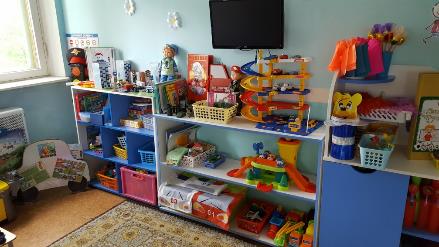 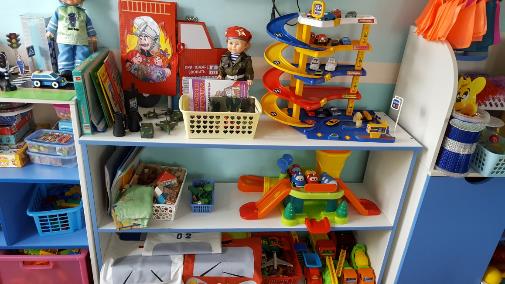 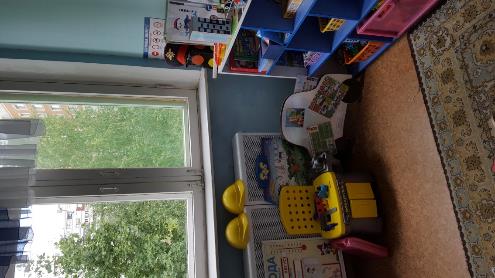 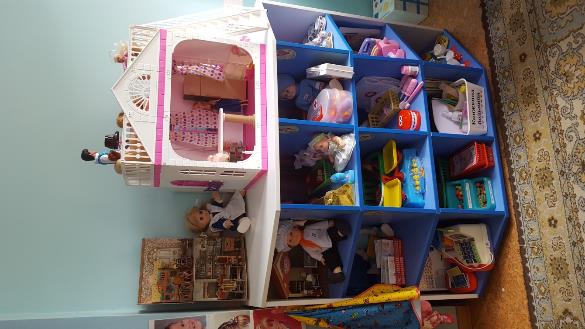 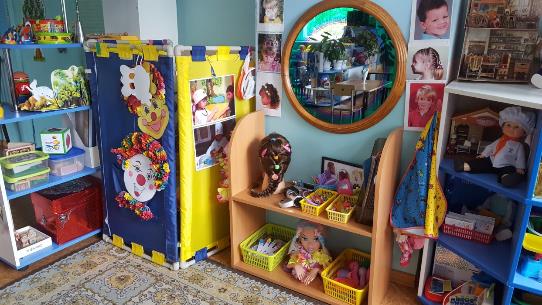 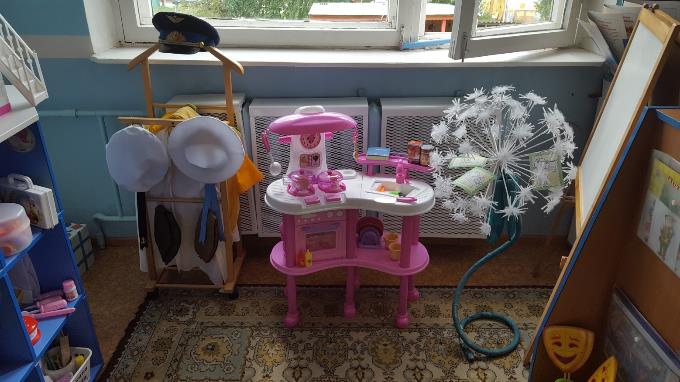 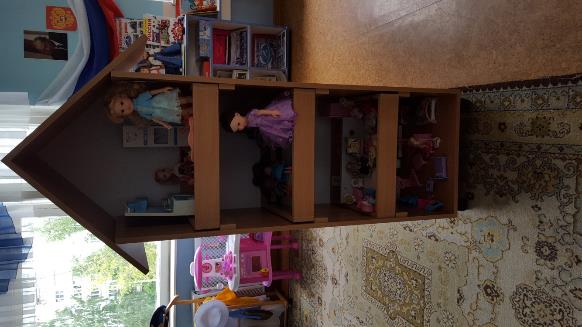 Познавательное развитие: 1. Центр «Мы познаём мир» или Уголок краеведения 2. Центр сенсорного развития 3. Центр конструктивной деятельности 4. Центр математического развития 5. Центр экспериментирования 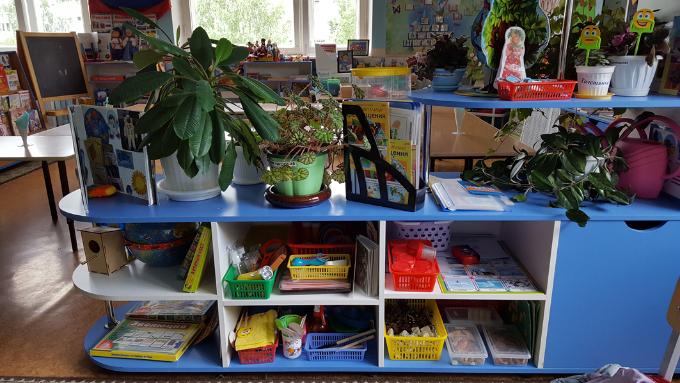 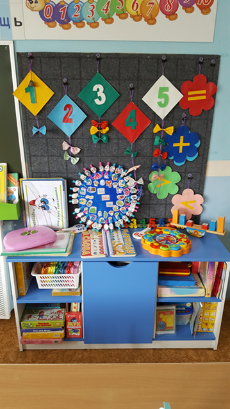 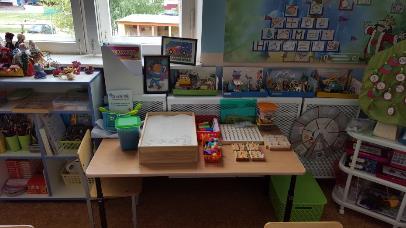 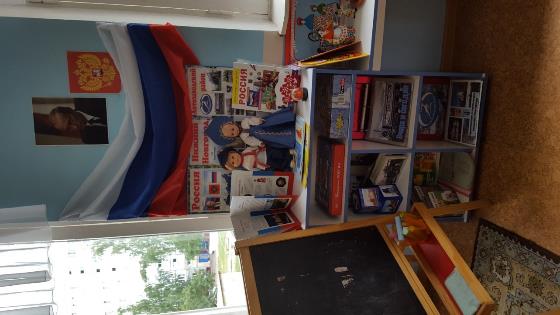 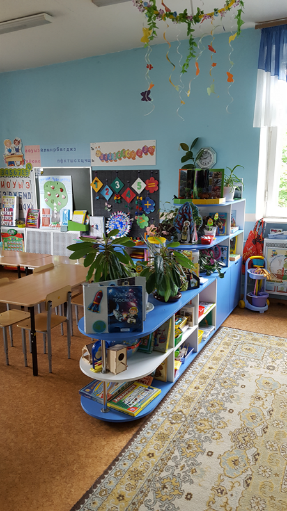 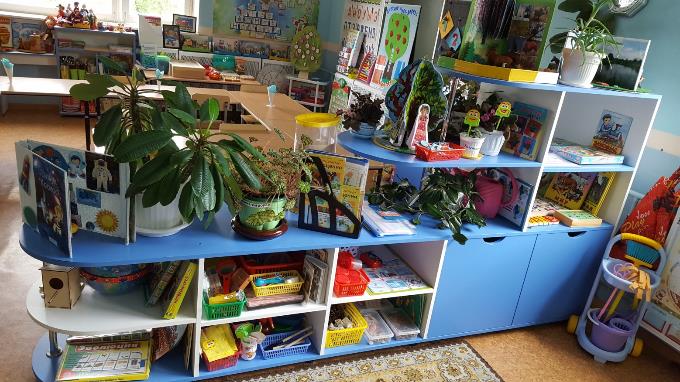 Речевое развитие: 1. Центр речевого развития или уголок речи грамотности 2. Центр «Будем говорить правильно» 3. Центр «Здравствуй, книжка! » 4. Логопедический уголок 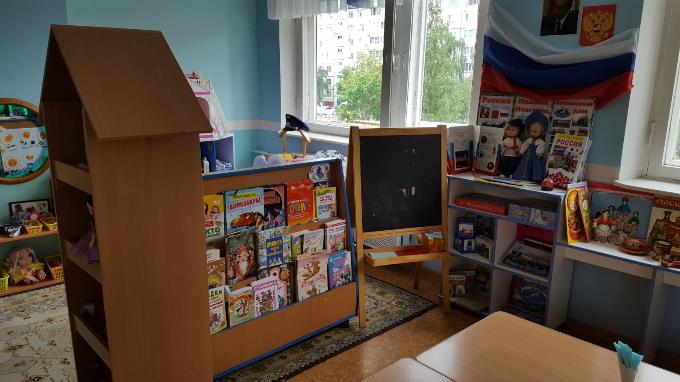 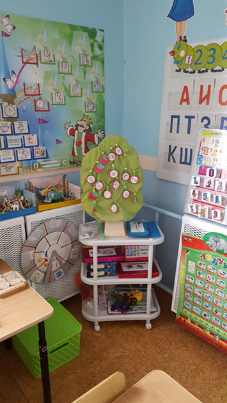 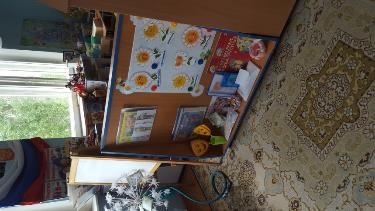 Художественно-эстетическое развитие включает: Центр изодеятельности или уголок творчества «Умелые руки» Центр музыкально-театрализованной деятельности 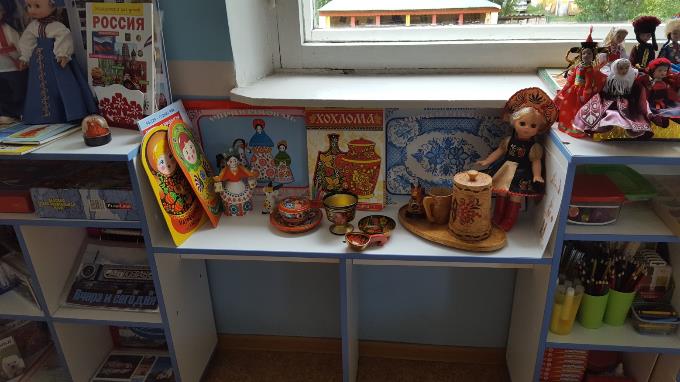 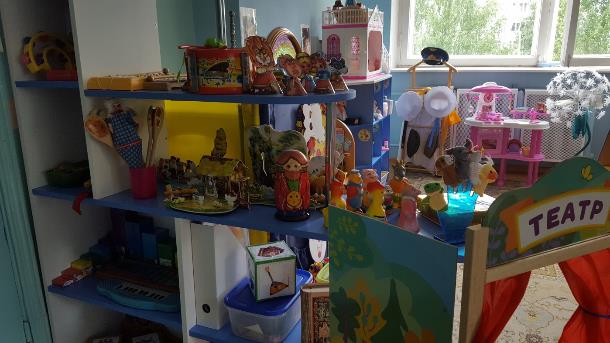 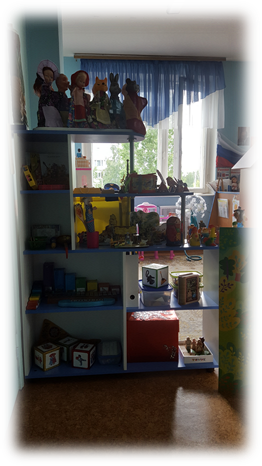 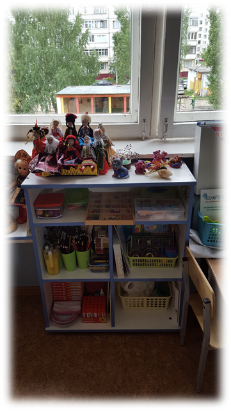 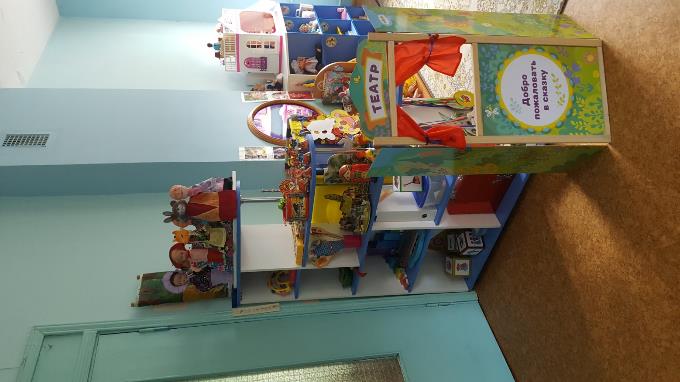 Физическое развитие: Центр физического развития Центр сохранения здоровья Спортивный уголок «Будь здоров! » 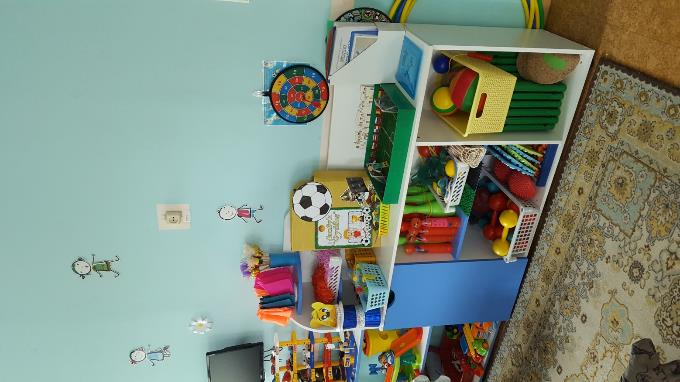 Главной задачей воспитания дошкольников являются создание у детей чувства эмоционального комфорта и психологической защищённости. В детском саду ребёнку важно чувствовать себя любимым и неповторимым. Поэтому, важным является и среда, в которой проходит воспитательный процесс. 